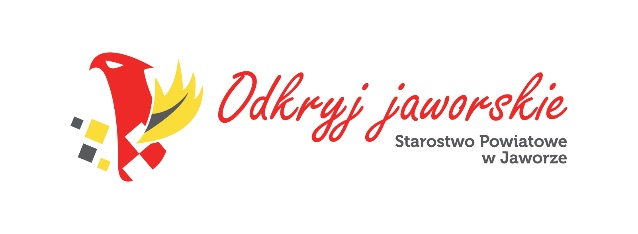 DATAGODZINAWYDARZENIEMIEJSCEWIĘCEJ INFORMACJIGMINA JAWORGMINA JAWORGMINA JAWORGMINA JAWORGMINA JAWOR1 czerwca10:00Dzień Dziecka z Jaworskim Ośrodkiem KulturyPark Miejski, przy Europejskim Centrum Młodzieży Euroregionu Nysahttps://www.facebook.com/events/734380971332214?ref=newsfeedGMINA BOLKÓWGMINA BOLKÓWGMINA BOLKÓWGMINA BOLKÓWGMINA BOLKÓW4czerwca15:00Festyn RodzinnyZamek Bolkówhttps://ckb-bolkow.pl/GMINA MĘCINKAGMINA MĘCINKAGMINA MĘCINKAGMINA MĘCINKAGMINA MĘCINKA4czerwca15:00Gminny Dzień DzieckaPark w Sichowiehttps://www.mecinka.pl/58-aktualnopci/5738-gminny-dzien-dziecka-4-czerwca-2022-r-w-parku-w-sichowie.htmlWĄDROŻE WIELKIEWĄDROŻE WIELKIEWĄDROŻE WIELKIEWĄDROŻE WIELKIEWĄDROŻE WIELKIE5czerwca13:00Dzień DzieckaBoisko w Wądrożu Wielkimhttp://www.wadrozewielkie.pl/dzien-dziecka/GMINA MŚCIWOJÓWGMINA MŚCIWOJÓWGMINA MŚCIWOJÓWGMINA MŚCIWOJÓWGMINA MŚCIWOJÓW4czerwca15:00Gminny Piknik Rodzinny z okazji Dnia Dziecka/Gminne Zawody Pożarniczo - SportoweBoisko Sportowe w Mściwojowiehttps://www.msciwojow.pl/gminny-piknik-rodzinny-z-okazji-dnia-dziecka-4-czerwca/PASZOWICEPASZOWICEPASZOWICEPASZOWICEPASZOWICE4czerwca15:00Charytatywny Festyn RodzinnyPolana pod Gwiazdami w Pogwizdowiehttp://www.paszowice.pl/aktualnosc-1581-charytatywny_festyn_rodzinny.html